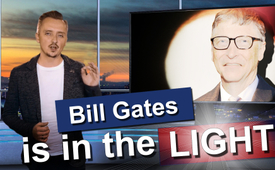 Bill Gates is in the light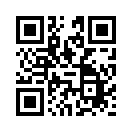 Bill Gates – le nom que tout le monde connaît, et pourtant, pour la plupart des gens, il n'est associé qu'à l'argent... vraiment beaucoup d'argent. Mais qui est Bill Gates en réalité et que fait le deuxième homme le plus riche du monde avec sa fortune ? De nombreuses sources montrent que Gates détient d'importantes participations dans l'OMS et a causé d'énormes dommages à des milliers de personnes avec divers programmes de vaccination. Cette chanson met en lumière certains de ces cas choquants et donne de l'espoir car Bill Gates et toutes ses œuvres ont été révélés. Un nouveau temps s'est levé et les criminels doivent tomber, dit le chœur.R. F. Kennedy jr., le neveu de JFK,
n’est pas un fan de la folie vaccinale de Bill Gates dans le monde.
Car c’est avec des gestes généreux et en feignant vouloir le bien que Gates gagne beaucoup d’argent avec ce poison.

Quand Microsoft a le monopole de l’identification par la vaccination et se charge de la santé de façon dictatoriale, alors Gates sait avec certitude que s’il fait des dons de millions de dollars, tout à la fin il aura des gains de milliards de dollars.

C’est ainsi qu’il s’est emparé du contrôle de NTAGI, le groupe de conseils indien pour l’immunisation.
Le résultat était dément, l’Etat a imposé à chaque enfant 
50 doses de vaccin contre la polio.

490 000 enfants ont eu de graves paralysies, 
Le nom de cette maladie : NPAFP
Tout était tellement clair, que même les médecins ont critiqué le vaccin, et c’est ainsi que les Indiens ont jeté Gates hors du pays.

Bizarrement, le nombre de malades à subitement diminué, si bien que même l’OMS a reconnu en 2017 que l’explosion de polio était due à la vaccination.
Des épidémies ont suivie au niveau mondial jusqu’au Congo.

En 2014, la fondation Gates a financé des tests expérimentaux avec des vaccins HPV.
GSK et Merck les ont testés en Inde, 
23 000 fillettes étaient concernées.

1 200 d’entre elles ont souffert de graves troubles
et 7 d’entre elles sont finalement mortes.
Le gouvernement indien a reproché des délits graves aux chercheurs,
le cas est remonté jusqu’au plus haut tribunal.

En 2010, Bill Gates a financé un nouvel essai avec le vaccin 
de GSK contre la malaria,
151 enfants sont morts et beaucoup ont eu des effets secondaires,
et malgré tout, Gates est resté une star au niveau mondial.

Refrain :
Ceci est pour les personnes qui ont un cœur pour la justice, pour les personnes qui savent séparer la vérité du mensonge.
La nouvelle époque est arrivée et les monstres doivent tomber.
Bill Gates est démasqué, et sa puissance est condamnée à mourir.

Au travers de la campagne Men Afri vaccination de 2002, 
l’obligation vaccinale a touché des milliers d’enfants.
Jusqu’à 500 enfants sont tombés gravement malades par la suite,
de sorte que la presse s’est élevée contre cette folie.

L’économiste de Mandelas, le Professeur Patrick Bond a dit : 
« C’était immoral et sans scrupule. »
En 2010, Gates a encore donné 10 milliards à l’OMS.
Quel but vise cet homme riche ?

« Nous devons faire de cette décennie, une décennie de la vaccination » a dit Gates et il a expliqué sans détour comment on peut réduire des peuples entiers simplement par des campagnes de vaccination.
Malgré tout, il reste aimé et célèbre.

En 2014, on a vacciné sous la contrainte des millions de femmes contre le tétanos et ensuite ?
Il s’est avéré que toutes ces femmes avaient été stérilisées,
même l’OMS l’a reconnu.

Refrain : 
Ceci est pour les personnes qui ont un cœur pour la justice, pour les personnes qui savent séparer la vérité du mensonge.
La nouvelle époque est arrivée et les monstres doivent tomber.
Bill Gates est démasqué, et sa puissance est condamnée à mourir.

En 2017, l’étude Mogensen et d’autres, parlant du vaccin DTP de l’OMS, ont clairement attesté que cette vaccination a provoqué plus de morts que la maladie elle-même. 

L’OMS a malgré tout retenu ce cocktail de poison, et l’impose aujourd’hui encore à des millions d’enfants.
Et qui cela étonne-t-il ? Aujourd’hui tout le monde sait que
Bill Gates a acheté l’OMS.  

Aujourd’hui c’est connu dans le monde entier que c’est Gates qui la contrôle et que vers l’extérieur il joue le gentil philanthrope.
Mais des milliers de sources du monde entier affirment que partout où il va, il y a soudain beaucoup de morts.

Il est très facile de deviner ce qu’il veut vraiment :
Bill Gates passe sur des cadavres – obstinément.
Car le but n’est pas des moindres, partout une obligation vaccinale et une dictature de contrôle totale.

Refrain :
Ceci est pour les personnes qui ont un cœur pour la justice, pour les personnes qui savent séparer la vérité du mensonge.
La nouvelle époque est arrivée et les monstres doivent tomber.
Bill Gates est démasqué, et sa puissance est condamnée à mourir.

Ceci est pour les personnes qui ont un cœur pour la justice, pour les personnes qui savent séparer la vérité du mensonge.
La nouvelle époque est arrivée et les monstres doivent tomber.
Bill Gates est démasqué, et sa puissance est condamnée à mourir.de Em.Sources:Robert F. Kennedy Jr. : « Le programme de vaccination globaliste et dictatorial de Bill Gates »
| www.kla.tv/16418, 16.05.2020Cela pourrait aussi vous intéresser:#Vaccination-fr - oui ou non ? Faits et arrière-plans - www.kla.tv/Vaccination-fr

#BillGates-fr - www.kla.tv/BillGates-fr

#Coronavirus-fr - www.kla.tv/Coronavirus-fr

#RobertFKennedy-fr - F. Kennedy - www.kla.tv/RobertFKennedy-fr

#Hits-fr - Les hits de Kla.TV - www.kla.tv/Hits-fr

#MathiasEbert-fr - www.kla.tv/MathiasEbert-frKla.TV – Des nouvelles alternatives... libres – indépendantes – non censurées...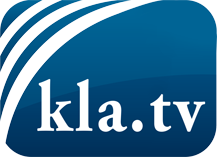 ce que les médias ne devraient pas dissimuler...peu entendu, du peuple pour le peuple...des informations régulières sur www.kla.tv/frÇa vaut la peine de rester avec nous! Vous pouvez vous abonner gratuitement à notre newsletter: www.kla.tv/abo-frAvis de sécurité:Les contre voix sont malheureusement de plus en plus censurées et réprimées. Tant que nous ne nous orientons pas en fonction des intérêts et des idéologies de la système presse, nous devons toujours nous attendre à ce que des prétextes soient recherchés pour bloquer ou supprimer Kla.TV.Alors mettez-vous dès aujourd’hui en réseau en dehors d’internet!
Cliquez ici: www.kla.tv/vernetzung&lang=frLicence:    Licence Creative Commons avec attribution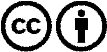 Il est permis de diffuser et d’utiliser notre matériel avec l’attribution! Toutefois, le matériel ne peut pas être utilisé hors contexte.
Cependant pour les institutions financées avec la redevance audio-visuelle, ceci n’est autorisé qu’avec notre accord. Des infractions peuvent entraîner des poursuites.